Artist’s Name:  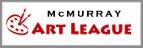  Show and Year:  SHOW INVENTORY (Hanging Art, Bin Art, Cards, 3-D Art)Completed by Artist (Put Name, Piece ID, Title and Price on piece label)|    From Sales Slip	    	 Piece ID
(Initials+#,ex.
JCP1,JCP2)TitleHanging Art: Medium, Size
Bin Art: Medium, Size 
Cards: No. in each pack 
3-D: DescriptionPriceDate of SaleReceipt #“Cash” “Charge”  Check #Hanging Art (Max 6)Hanging Art (Max 6)Hanging Art (Max 6)Hanging Art (Max 6)Hanging Art (Max 6)Hanging Art (Max 6)Hanging Art (Max 6)FirstFirstFirstReplacementReplacementBin Art (Max 6)Bin Art (Max 6)Bin Art (Max 6)Bin Art (Max 6)Bin Art (Max 6)Bin Art (Max 6)Bin Art (Max 6) Cards (Max 10) Cards (Max 10) Cards (Max 10) Cards (Max 10) Cards (Max 10) Cards (Max 10) Cards (Max 10)3-D Art (Max 6)3-D Art (Max 6)3-D Art (Max 6)3-D Art (Max 6)3-D Art (Max 6)3-D Art (Max 6)3-D Art (Max 6)